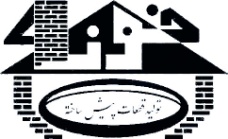 شر کت مهندسی خونهپرسشنامه تقاضای همکاریشر کت مهندسی خونهپرسشنامه تقاضای همکاریشر کت مهندسی خونهپرسشنامه تقاضای همکاریمحل الصاق عکس1- اطلاعات شخصی :1- اطلاعات شخصی :1- اطلاعات شخصی :1- اطلاعات شخصی :1- اطلاعات شخصی :نام:نام خانوادگی:نام پدر:کد ملی:کد ملی:شماره شناسنامه:تاریخ تولد:محل تولد:تلفن همراه:تلفن همراه:دین / مذهب :مجرد: □                           متأهل: □آدرس پست الکترونیکی :آدرس پست الکترونیکی :آدرس پست الکترونیکی :آدرس محل سکونت:                                                                                                                             تلفن ثابت:آدرس محل سکونت:                                                                                                                             تلفن ثابت:آدرس محل سکونت:                                                                                                                             تلفن ثابت:آدرس محل سکونت:                                                                                                                             تلفن ثابت:آدرس محل سکونت:                                                                                                                             تلفن ثابت:2- مشخصات افراد تحت تکفل:2- مشخصات افراد تحت تکفل:2- مشخصات افراد تحت تکفل:2- مشخصات افراد تحت تکفل:2- مشخصات افراد تحت تکفل:3- وضعیت خدمت : □ کارت پایان خدمت     مدت خدمت..................... ماه از  تاریخ  ...................... / ....................... / ....................... تا تاریخ  ...................... / ....................... / ......................  محل خدمت.....................................   □ معافیت دائم      □ معافیت موقت         □ معافیت پزشکی        □ معافیت کفالت           □ معافیت تحصیلی        □ خرید خدمت     3- وضعیت خدمت : □ کارت پایان خدمت     مدت خدمت..................... ماه از  تاریخ  ...................... / ....................... / ....................... تا تاریخ  ...................... / ....................... / ......................  محل خدمت.....................................   □ معافیت دائم      □ معافیت موقت         □ معافیت پزشکی        □ معافیت کفالت           □ معافیت تحصیلی        □ خرید خدمت     3- وضعیت خدمت : □ کارت پایان خدمت     مدت خدمت..................... ماه از  تاریخ  ...................... / ....................... / ....................... تا تاریخ  ...................... / ....................... / ......................  محل خدمت.....................................   □ معافیت دائم      □ معافیت موقت         □ معافیت پزشکی        □ معافیت کفالت           □ معافیت تحصیلی        □ خرید خدمت     3- وضعیت خدمت : □ کارت پایان خدمت     مدت خدمت..................... ماه از  تاریخ  ...................... / ....................... / ....................... تا تاریخ  ...................... / ....................... / ......................  محل خدمت.....................................   □ معافیت دائم      □ معافیت موقت         □ معافیت پزشکی        □ معافیت کفالت           □ معافیت تحصیلی        □ خرید خدمت     3- وضعیت خدمت : □ کارت پایان خدمت     مدت خدمت..................... ماه از  تاریخ  ...................... / ....................... / ....................... تا تاریخ  ...................... / ....................... / ......................  محل خدمت.....................................   □ معافیت دائم      □ معافیت موقت         □ معافیت پزشکی        □ معافیت کفالت           □ معافیت تحصیلی        □ خرید خدمت     4- اطلاعات تحصیلی:4- اطلاعات تحصیلی:4- اطلاعات تحصیلی:4- اطلاعات تحصیلی:4- اطلاعات تحصیلی:5- سوابق شغلی :6- سابقه حق بیمه : □  دارم    □ ندارم                                                                                                        سابقه کار(سال):به مدت.......................... ماه به شماره بیمه .......................................................... آخرین شعبه پرداخت حق بیمه .......................................... □  بازنشسته از سازمان□ ...................................5- سوابق شغلی :6- سابقه حق بیمه : □  دارم    □ ندارم                                                                                                        سابقه کار(سال):به مدت.......................... ماه به شماره بیمه .......................................................... آخرین شعبه پرداخت حق بیمه .......................................... □  بازنشسته از سازمان□ ...................................5- سوابق شغلی :6- سابقه حق بیمه : □  دارم    □ ندارم                                                                                                        سابقه کار(سال):به مدت.......................... ماه به شماره بیمه .......................................................... آخرین شعبه پرداخت حق بیمه .......................................... □  بازنشسته از سازمان□ ...................................5- سوابق شغلی :6- سابقه حق بیمه : □  دارم    □ ندارم                                                                                                        سابقه کار(سال):به مدت.......................... ماه به شماره بیمه .......................................................... آخرین شعبه پرداخت حق بیمه .......................................... □  بازنشسته از سازمان□ ...................................5- سوابق شغلی :6- سابقه حق بیمه : □  دارم    □ ندارم                                                                                                        سابقه کار(سال):به مدت.......................... ماه به شماره بیمه .......................................................... آخرین شعبه پرداخت حق بیمه .......................................... □  بازنشسته از سازمان□ ...................................7- نحوه همکاری:نوع همکاری:        تمام وقت       پاره وقت  حداقل حقوق درخواستی شما:  ................................................ تاریخ شروع به کار:  ................................................7- نحوه همکاری:نوع همکاری:        تمام وقت       پاره وقت  حداقل حقوق درخواستی شما:  ................................................ تاریخ شروع به کار:  ................................................7- نحوه همکاری:نوع همکاری:        تمام وقت       پاره وقت  حداقل حقوق درخواستی شما:  ................................................ تاریخ شروع به کار:  ................................................7- نحوه همکاری:نوع همکاری:        تمام وقت       پاره وقت  حداقل حقوق درخواستی شما:  ................................................ تاریخ شروع به کار:  ................................................7- نحوه همکاری:نوع همکاری:        تمام وقت       پاره وقت  حداقل حقوق درخواستی شما:  ................................................ تاریخ شروع به کار:  ................................................